Persoonlijk:Voor en achternaam Prof.dr. G.T.J. (Bert) van der HorstOmschrijving, korte biografieBert van der Horst studeerde biologie aan de Universiteit van Amsterdam  en verrichtte een promotieonderzoek naar het lysosomale enzym sialidase bij de afdeling Celbiologie van het Erasmus MC. In 1993 begon hij als postdoc bij de afdeling Genetica van het Erasmus MC met het opzetten van transgene muismodellen voor de DNA reparatieziekten. Daarnaast heeft hij muismodellen gegenereerd voor twee zoogdier homologen van het DNA hersteleiwit fotolyase. Deze cryptochroom genen bleken onverwacht te functioneren als essentiële radertjes in de circadiane klok. Voor deze bevinding ontving hij een ZonMW Vici subsidie die aan de basis stond voor de nieuwe bijzondere leerstoel  “Chronobiologie en gezondheid”. Huidige onderzoeksactiviteiten richten zich o.a.  op de vraag hoe verstoring van de circadiane klok (zoals door werken in ploegendienst, inherent aan onze 24/7 economie) onze gezondheid negatief beïnvloedt en wat wij kunnen doen om dit gezondheidsrisico te beperken (preventieve interventie).Foto (groot formaat, minimaal 1 Mb)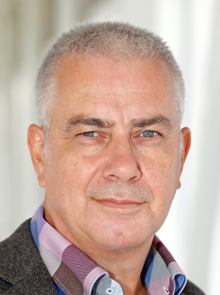 Optioneel: LinkedIn- en/of TwitterlinkIn geval van accreditatie: Bigregistratienummer en/of lidmaatschap nummer beroepsvereniging Presentatie Titel presentatieGoede tijden, slechte tijden ... zorgprofessionals in een 24/7 economieOmschrijving van de presentatie. Ongeveer 100 woordenDe circadiane klok is een biologische uurwerk met een omlooptijd van ongeveer (circa) 24 uur (diem) dat er voor zorgt dat ons gedrag, onze fysiologie en onze stofwisseling optimaal zijn afgestemd op het moment van de dag. Het belang van deze lichaamsklok blijkt uit het gegeven dat chronische verstoring van het circadiane systeem door onze 24/7 economie (ploegendienstarbeid, "sociale jetlag") het risico op het ontstaan van gezondheidsproblemen als kanker, diabetes, en hart- en vaatziekten verhoogt. Het is derhalve van belang biologische markers te vinden die de mate van chronische circadiane verstoring kwantificeren en voorspellend zijn voor het gezondheidsrisico. Deze markers zijn nodig gebruikt om ploegendienstroosters te ontwikkelen die het minst schadelijk zijn voor de gezondheid en bijdragen aan duurzame gezondheid en inzetbaarheid.